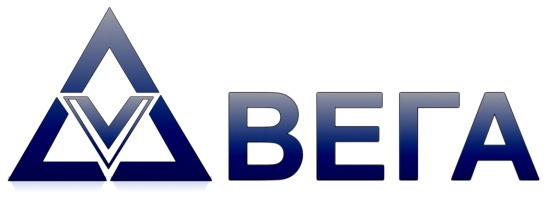 ОБЩЕСТВО С ОГРАНИЧЕННОЙ ОТВЕТСТВЕННОСТЬЮ                                                                                                              ИНЖЕНЕРНО-ТЕХНИЧЕСКАЯ КОМПАНИЯ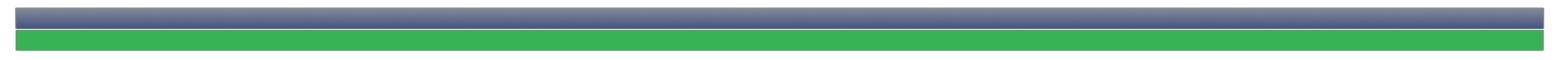 Сельское поселение Восьмомартовский сельсовет Ермекеевского районаРеспублики БашкортостанПРАВИЛА  ЗЕМЛЕПОЛЬЗОВАНИЯ  И  ЗАСТРОЙКИ                                           13 -2013 - ПЗЗ                                                 Том IГенеральный директор                                                   И.И. Минишевг. Уфа 2013 г.